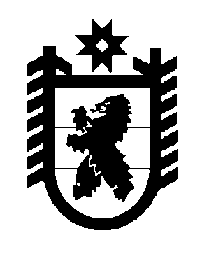 Российская Федерация Республика Карелия    ПРАВИТЕЛЬСТВО РЕСПУБЛИКИ КАРЕЛИЯРАСПОРЯЖЕНИЕ                                от  5 апреля 2017 года № 187р-Пг. Петрозаводск 	Внести в приложение к распоряжению Правительства Республики Карелия от 10 февраля 2017 года № 75р-П, с изменениями, внесенными распоряжениями Правительства Республики Карелия от 2 марта 2017 года № 115р-П, от 23 марта 2017 года № 156р-П, изменения, изложив разделы             6 и 7 в следующей редакции: Временно исполняющий обязанности
 Главы Республики Карелия                                                   А.О. Парфенчиков«6.Министерство сельского, рыбного и охотничьего хозяйства Республики Карелия6 882,86.1.Государственная программа развития сельского хозяйства и регулирования рынков сельскохозяй-ственной продукции, сырья и продовольствия на 2013 – 2020 годы6 882,86.1.1.Мероприятия по развитию сети фельдшерско-акушерских пунктов в сельской местности (здание фельдшерско-акушерского пункта в пос. Ведлозеро Пряжинского муниципального района)6 882,87.Нераспределенный резерв745,0».